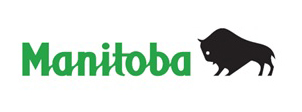 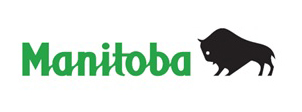 AVIS DE PRIVILÈGEFormule C16.1 - Loi sur les condominiumsEn vertu du paragraphe 162(2) de la Loi sur les condominiumsDESTINATAIRE : DESTINATAIRE : DESTINATAIRE : DESTINATAIRE : DESTINATAIRE : DESTINATAIRE : DESTINATAIRE : propriétaire(s) du bien-fonds décrit ci-dessous.propriétaire(s) du bien-fonds décrit ci-dessous.propriétaire(s) du bien-fonds décrit ci-dessous.propriétaire(s) du bien-fonds décrit ci-dessous.voir l’annexevoir l’annexeAVIS DE PRIVILÈGE :PRENEZ ACTE QUE _____________________, corporation condominiale n° _______ (la « corporation condominiale ») a un privilège aux termes de la Loi sur les condominiums sur le bien-fonds décrit ci-dessous pour des contributions impayées aux dépenses communes ou à son fonds de réserve.AVIS DE PRIVILÈGE :PRENEZ ACTE QUE _____________________, corporation condominiale n° _______ (la « corporation condominiale ») a un privilège aux termes de la Loi sur les condominiums sur le bien-fonds décrit ci-dessous pour des contributions impayées aux dépenses communes ou à son fonds de réserve.AVIS DE PRIVILÈGE :PRENEZ ACTE QUE _____________________, corporation condominiale n° _______ (la « corporation condominiale ») a un privilège aux termes de la Loi sur les condominiums sur le bien-fonds décrit ci-dessous pour des contributions impayées aux dépenses communes ou à son fonds de réserve.AVIS DE PRIVILÈGE :PRENEZ ACTE QUE _____________________, corporation condominiale n° _______ (la « corporation condominiale ») a un privilège aux termes de la Loi sur les condominiums sur le bien-fonds décrit ci-dessous pour des contributions impayées aux dépenses communes ou à son fonds de réserve.AVIS DE PRIVILÈGE :PRENEZ ACTE QUE _____________________, corporation condominiale n° _______ (la « corporation condominiale ») a un privilège aux termes de la Loi sur les condominiums sur le bien-fonds décrit ci-dessous pour des contributions impayées aux dépenses communes ou à son fonds de réserve.AVIS DE PRIVILÈGE :PRENEZ ACTE QUE _____________________, corporation condominiale n° _______ (la « corporation condominiale ») a un privilège aux termes de la Loi sur les condominiums sur le bien-fonds décrit ci-dessous pour des contributions impayées aux dépenses communes ou à son fonds de réserve.AVIS DE PRIVILÈGE :PRENEZ ACTE QUE _____________________, corporation condominiale n° _______ (la « corporation condominiale ») a un privilège aux termes de la Loi sur les condominiums sur le bien-fonds décrit ci-dessous pour des contributions impayées aux dépenses communes ou à son fonds de réserve.DESCRIPTION DU BIEN-FONDSDESCRIPTION DU BIEN-FONDSDESCRIPTION DU BIEN-FONDSDESCRIPTION DU BIEN-FONDSDESCRIPTION DU BIEN-FONDSDESCRIPTION DU BIEN-FONDSDESCRIPTION DU BIEN-FONDSNUMÉRO(S) DU TITRE DE PROPRIÉTÉNUMÉRO(S) DU TITRE DE PROPRIÉTÉNUMÉRO(S) DU TITRE DE PROPRIÉTÉvoir l’annexevoir l’annexeADRESSE DE VOIRIE DE LA PARTIE PRIVATIVEADRESSE DE VOIRIE DE LA PARTIE PRIVATIVEADRESSE DE VOIRIE DE LA PARTIE PRIVATIVEADRESSE DE VOIRIE DE LA PARTIE PRIVATIVEADRESSE DE VOIRIE DE LA PARTIE PRIVATIVEADRESSE DE VOIRIE DE LA PARTIE PRIVATIVEADRESSE DE VOIRIE DE LA PARTIE PRIVATIVEDESCRIPTION DU PRIVILÈGEDATE DU DÉFAUTLe défaut qui a donné naissance au présent privilège est arrivé le ________________.LE PRÉSENT PRIVILÈGE COUVRE LES SOMMES SUIVANTES :_____________ $, soit la somme que vous devez à la corporation condominiale du présent privilège. Cette somme correspond aux contributions impayées aux dépenses communes, de ____________ $, et aux contributions impayées au fonds de réserve, de _____________ $.L’intérêt sur la somme due ci-dessus, à un taux de _______ % par mois/par an.LE PRÉSENT PRIVILÈGE COUVRE AUSSI :Toutes les sommes que vous ne versez pas aux dépenses communes ou au fonds de réserve pour la corporation condominiale après la date d’enregistrement du présent privilège. (Votre contribution actuelle aux dépenses communes est de ________ $ par mois et votre contribution au fonds de réserve est de ________ $ par mois.)L’intérêt sur les montants que vous n’avez pas payés après la date d’enregistrement du présent privilège à un taux de ________ % par mois/par an.Tous les frais juridiques et dépenses raisonnables que la corporation condominiale a engagés pour recouvrer ou tenter de recouvrer les sommes dues décrites dans la présente, notamment les frais de préparation et les droits d’enregistrement du présent privilège et de la mainlevée.DESCRIPTION DU PRIVILÈGEDATE DU DÉFAUTLe défaut qui a donné naissance au présent privilège est arrivé le ________________.LE PRÉSENT PRIVILÈGE COUVRE LES SOMMES SUIVANTES :_____________ $, soit la somme que vous devez à la corporation condominiale du présent privilège. Cette somme correspond aux contributions impayées aux dépenses communes, de ____________ $, et aux contributions impayées au fonds de réserve, de _____________ $.L’intérêt sur la somme due ci-dessus, à un taux de _______ % par mois/par an.LE PRÉSENT PRIVILÈGE COUVRE AUSSI :Toutes les sommes que vous ne versez pas aux dépenses communes ou au fonds de réserve pour la corporation condominiale après la date d’enregistrement du présent privilège. (Votre contribution actuelle aux dépenses communes est de ________ $ par mois et votre contribution au fonds de réserve est de ________ $ par mois.)L’intérêt sur les montants que vous n’avez pas payés après la date d’enregistrement du présent privilège à un taux de ________ % par mois/par an.Tous les frais juridiques et dépenses raisonnables que la corporation condominiale a engagés pour recouvrer ou tenter de recouvrer les sommes dues décrites dans la présente, notamment les frais de préparation et les droits d’enregistrement du présent privilège et de la mainlevée.DESCRIPTION DU PRIVILÈGEDATE DU DÉFAUTLe défaut qui a donné naissance au présent privilège est arrivé le ________________.LE PRÉSENT PRIVILÈGE COUVRE LES SOMMES SUIVANTES :_____________ $, soit la somme que vous devez à la corporation condominiale du présent privilège. Cette somme correspond aux contributions impayées aux dépenses communes, de ____________ $, et aux contributions impayées au fonds de réserve, de _____________ $.L’intérêt sur la somme due ci-dessus, à un taux de _______ % par mois/par an.LE PRÉSENT PRIVILÈGE COUVRE AUSSI :Toutes les sommes que vous ne versez pas aux dépenses communes ou au fonds de réserve pour la corporation condominiale après la date d’enregistrement du présent privilège. (Votre contribution actuelle aux dépenses communes est de ________ $ par mois et votre contribution au fonds de réserve est de ________ $ par mois.)L’intérêt sur les montants que vous n’avez pas payés après la date d’enregistrement du présent privilège à un taux de ________ % par mois/par an.Tous les frais juridiques et dépenses raisonnables que la corporation condominiale a engagés pour recouvrer ou tenter de recouvrer les sommes dues décrites dans la présente, notamment les frais de préparation et les droits d’enregistrement du présent privilège et de la mainlevée.DESCRIPTION DU PRIVILÈGEDATE DU DÉFAUTLe défaut qui a donné naissance au présent privilège est arrivé le ________________.LE PRÉSENT PRIVILÈGE COUVRE LES SOMMES SUIVANTES :_____________ $, soit la somme que vous devez à la corporation condominiale du présent privilège. Cette somme correspond aux contributions impayées aux dépenses communes, de ____________ $, et aux contributions impayées au fonds de réserve, de _____________ $.L’intérêt sur la somme due ci-dessus, à un taux de _______ % par mois/par an.LE PRÉSENT PRIVILÈGE COUVRE AUSSI :Toutes les sommes que vous ne versez pas aux dépenses communes ou au fonds de réserve pour la corporation condominiale après la date d’enregistrement du présent privilège. (Votre contribution actuelle aux dépenses communes est de ________ $ par mois et votre contribution au fonds de réserve est de ________ $ par mois.)L’intérêt sur les montants que vous n’avez pas payés après la date d’enregistrement du présent privilège à un taux de ________ % par mois/par an.Tous les frais juridiques et dépenses raisonnables que la corporation condominiale a engagés pour recouvrer ou tenter de recouvrer les sommes dues décrites dans la présente, notamment les frais de préparation et les droits d’enregistrement du présent privilège et de la mainlevée.DESCRIPTION DU PRIVILÈGEDATE DU DÉFAUTLe défaut qui a donné naissance au présent privilège est arrivé le ________________.LE PRÉSENT PRIVILÈGE COUVRE LES SOMMES SUIVANTES :_____________ $, soit la somme que vous devez à la corporation condominiale du présent privilège. Cette somme correspond aux contributions impayées aux dépenses communes, de ____________ $, et aux contributions impayées au fonds de réserve, de _____________ $.L’intérêt sur la somme due ci-dessus, à un taux de _______ % par mois/par an.LE PRÉSENT PRIVILÈGE COUVRE AUSSI :Toutes les sommes que vous ne versez pas aux dépenses communes ou au fonds de réserve pour la corporation condominiale après la date d’enregistrement du présent privilège. (Votre contribution actuelle aux dépenses communes est de ________ $ par mois et votre contribution au fonds de réserve est de ________ $ par mois.)L’intérêt sur les montants que vous n’avez pas payés après la date d’enregistrement du présent privilège à un taux de ________ % par mois/par an.Tous les frais juridiques et dépenses raisonnables que la corporation condominiale a engagés pour recouvrer ou tenter de recouvrer les sommes dues décrites dans la présente, notamment les frais de préparation et les droits d’enregistrement du présent privilège et de la mainlevée.DESCRIPTION DU PRIVILÈGEDATE DU DÉFAUTLe défaut qui a donné naissance au présent privilège est arrivé le ________________.LE PRÉSENT PRIVILÈGE COUVRE LES SOMMES SUIVANTES :_____________ $, soit la somme que vous devez à la corporation condominiale du présent privilège. Cette somme correspond aux contributions impayées aux dépenses communes, de ____________ $, et aux contributions impayées au fonds de réserve, de _____________ $.L’intérêt sur la somme due ci-dessus, à un taux de _______ % par mois/par an.LE PRÉSENT PRIVILÈGE COUVRE AUSSI :Toutes les sommes que vous ne versez pas aux dépenses communes ou au fonds de réserve pour la corporation condominiale après la date d’enregistrement du présent privilège. (Votre contribution actuelle aux dépenses communes est de ________ $ par mois et votre contribution au fonds de réserve est de ________ $ par mois.)L’intérêt sur les montants que vous n’avez pas payés après la date d’enregistrement du présent privilège à un taux de ________ % par mois/par an.Tous les frais juridiques et dépenses raisonnables que la corporation condominiale a engagés pour recouvrer ou tenter de recouvrer les sommes dues décrites dans la présente, notamment les frais de préparation et les droits d’enregistrement du présent privilège et de la mainlevée.DESCRIPTION DU PRIVILÈGEDATE DU DÉFAUTLe défaut qui a donné naissance au présent privilège est arrivé le ________________.LE PRÉSENT PRIVILÈGE COUVRE LES SOMMES SUIVANTES :_____________ $, soit la somme que vous devez à la corporation condominiale du présent privilège. Cette somme correspond aux contributions impayées aux dépenses communes, de ____________ $, et aux contributions impayées au fonds de réserve, de _____________ $.L’intérêt sur la somme due ci-dessus, à un taux de _______ % par mois/par an.LE PRÉSENT PRIVILÈGE COUVRE AUSSI :Toutes les sommes que vous ne versez pas aux dépenses communes ou au fonds de réserve pour la corporation condominiale après la date d’enregistrement du présent privilège. (Votre contribution actuelle aux dépenses communes est de ________ $ par mois et votre contribution au fonds de réserve est de ________ $ par mois.)L’intérêt sur les montants que vous n’avez pas payés après la date d’enregistrement du présent privilège à un taux de ________ % par mois/par an.Tous les frais juridiques et dépenses raisonnables que la corporation condominiale a engagés pour recouvrer ou tenter de recouvrer les sommes dues décrites dans la présente, notamment les frais de préparation et les droits d’enregistrement du présent privilège et de la mainlevée.voir l’annexevoir l’annexevoir l’annexevoir l’annexeREMARQUE IMPORTANTE :LE PRÉSENT PRIVILÈGE PEUT ÊTRE EXÉCUTÉ DE LA MÊME FAÇON QU’UNE HYPOTHÈQUE PEUT L’ÊTRE SOUS LE RÉGIME DE LA LOI SUR LES BIENS RÉELS, NOTAMMENT PAR VENTE ET FORCLUSION.REMARQUE IMPORTANTE :LE PRÉSENT PRIVILÈGE PEUT ÊTRE EXÉCUTÉ DE LA MÊME FAÇON QU’UNE HYPOTHÈQUE PEUT L’ÊTRE SOUS LE RÉGIME DE LA LOI SUR LES BIENS RÉELS, NOTAMMENT PAR VENTE ET FORCLUSION.REMARQUE IMPORTANTE :LE PRÉSENT PRIVILÈGE PEUT ÊTRE EXÉCUTÉ DE LA MÊME FAÇON QU’UNE HYPOTHÈQUE PEUT L’ÊTRE SOUS LE RÉGIME DE LA LOI SUR LES BIENS RÉELS, NOTAMMENT PAR VENTE ET FORCLUSION.REMARQUE IMPORTANTE :LE PRÉSENT PRIVILÈGE PEUT ÊTRE EXÉCUTÉ DE LA MÊME FAÇON QU’UNE HYPOTHÈQUE PEUT L’ÊTRE SOUS LE RÉGIME DE LA LOI SUR LES BIENS RÉELS, NOTAMMENT PAR VENTE ET FORCLUSION.REMARQUE IMPORTANTE :LE PRÉSENT PRIVILÈGE PEUT ÊTRE EXÉCUTÉ DE LA MÊME FAÇON QU’UNE HYPOTHÈQUE PEUT L’ÊTRE SOUS LE RÉGIME DE LA LOI SUR LES BIENS RÉELS, NOTAMMENT PAR VENTE ET FORCLUSION.REMARQUE IMPORTANTE :LE PRÉSENT PRIVILÈGE PEUT ÊTRE EXÉCUTÉ DE LA MÊME FAÇON QU’UNE HYPOTHÈQUE PEUT L’ÊTRE SOUS LE RÉGIME DE LA LOI SUR LES BIENS RÉELS, NOTAMMENT PAR VENTE ET FORCLUSION.REMARQUE IMPORTANTE :LE PRÉSENT PRIVILÈGE PEUT ÊTRE EXÉCUTÉ DE LA MÊME FAÇON QU’UNE HYPOTHÈQUE PEUT L’ÊTRE SOUS LE RÉGIME DE LA LOI SUR LES BIENS RÉELS, NOTAMMENT PAR VENTE ET FORCLUSION.SIGNATURE DE LA CORPORATION CONDOMINIALE_____________________ N° DE CORPORATION CONDOMINIALE ________SIGNATURE DE LA CORPORATION CONDOMINIALE_____________________ N° DE CORPORATION CONDOMINIALE ________SIGNATURE DE LA CORPORATION CONDOMINIALE_____________________ N° DE CORPORATION CONDOMINIALE ________SIGNATURE DE LA CORPORATION CONDOMINIALE_____________________ N° DE CORPORATION CONDOMINIALE ________SIGNATURE DE LA CORPORATION CONDOMINIALE_____________________ N° DE CORPORATION CONDOMINIALE ________SIGNATURE DE LA CORPORATION CONDOMINIALE_____________________ N° DE CORPORATION CONDOMINIALE ________SIGNATURE DE LA CORPORATION CONDOMINIALE_____________________ N° DE CORPORATION CONDOMINIALE ________SIGNATURE DE LA CORPORATION CONDOMINIALE_____________________ N° DE CORPORATION CONDOMINIALE ________SIGNATURE DE LA CORPORATION CONDOMINIALE_____________________ N° DE CORPORATION CONDOMINIALE ________SIGNATURE DE LA CORPORATION CONDOMINIALE_____________________ N° DE CORPORATION CONDOMINIALE ________//NomPosteSignatureSignatureSignatureSignatureDate (AAAA/MM/JJ)Date (AAAA/MM/JJ)Date (AAAA/MM/JJ)Date (AAAA/MM/JJ)ADRESSE POUR LA SIGNIFICATION DE LA CORPORATION CONDOMINIALE (y compris le code postal)ADRESSE POUR LA SIGNIFICATION DE LA CORPORATION CONDOMINIALE (y compris le code postal)ADRESSE POUR LA SIGNIFICATION DE LA CORPORATION CONDOMINIALE (y compris le code postal)ADRESSE POUR LA SIGNIFICATION DE LA CORPORATION CONDOMINIALE (y compris le code postal)ADRESSE POUR LA SIGNIFICATION DE LA CORPORATION CONDOMINIALE (y compris le code postal)ADRESSE POUR LA SIGNIFICATION DE LA CORPORATION CONDOMINIALE (y compris le code postal)ADRESSE POUR LA SIGNIFICATION DE LA CORPORATION CONDOMINIALE (y compris le code postal)ADRESSE POUR LA SIGNIFICATION DE LA CORPORATION CONDOMINIALE (y compris le code postal)ADRESSE POUR LA SIGNIFICATION DE LA CORPORATION CONDOMINIALE (y compris le code postal)ADRESSE POUR LA SIGNIFICATION DE LA CORPORATION CONDOMINIALE (y compris le code postal)AFFIDAVIT VÉRIFIANT LA RÉCLAMATIONJe soussigné(e), ______________________________________________________________ (membre du conseil/administrateur) de __________ de ____________________________________, dans la province du Manitoba, ____________________________(poste) de _________________________, corporation condominiale n° _______________ , nommée dans la réclamation de privilège en annexe, PRÊTE SERMENT/DÉCLARE SOLENNELLEMENT PAR LES PRÉSENTES que :Je crois que les faits mentionnés dans la présente réclamation de privilège sont véridiques.Soit (rayer les déclarations non applicables et parapher)L’avis du présent privilège a été donné au propriétaire du bien-fonds le ______ jour de _______________ _____, soit au moins sept jours avant le dépôt de l’enregistrement du privilège; ou l’avis du présent privilège n’a pas été donné au propriétaire car le créancier de la corporation condominiale sait que la vente du bien-fonds est en attente.L’avis du présent privilège est déposé pour être enregistré dans les trois mois qui suivent la date à laquelle le défaut a donné naissance au présent privilège.AFFIDAVIT VÉRIFIANT LA RÉCLAMATIONJe soussigné(e), ______________________________________________________________ (membre du conseil/administrateur) de __________ de ____________________________________, dans la province du Manitoba, ____________________________(poste) de _________________________, corporation condominiale n° _______________ , nommée dans la réclamation de privilège en annexe, PRÊTE SERMENT/DÉCLARE SOLENNELLEMENT PAR LES PRÉSENTES que :Je crois que les faits mentionnés dans la présente réclamation de privilège sont véridiques.Soit (rayer les déclarations non applicables et parapher)L’avis du présent privilège a été donné au propriétaire du bien-fonds le ______ jour de _______________ _____, soit au moins sept jours avant le dépôt de l’enregistrement du privilège; ou l’avis du présent privilège n’a pas été donné au propriétaire car le créancier de la corporation condominiale sait que la vente du bien-fonds est en attente.L’avis du présent privilège est déposé pour être enregistré dans les trois mois qui suivent la date à laquelle le défaut a donné naissance au présent privilège.AFFIDAVIT VÉRIFIANT LA RÉCLAMATIONJe soussigné(e), ______________________________________________________________ (membre du conseil/administrateur) de __________ de ____________________________________, dans la province du Manitoba, ____________________________(poste) de _________________________, corporation condominiale n° _______________ , nommée dans la réclamation de privilège en annexe, PRÊTE SERMENT/DÉCLARE SOLENNELLEMENT PAR LES PRÉSENTES que :Je crois que les faits mentionnés dans la présente réclamation de privilège sont véridiques.Soit (rayer les déclarations non applicables et parapher)L’avis du présent privilège a été donné au propriétaire du bien-fonds le ______ jour de _______________ _____, soit au moins sept jours avant le dépôt de l’enregistrement du privilège; ou l’avis du présent privilège n’a pas été donné au propriétaire car le créancier de la corporation condominiale sait que la vente du bien-fonds est en attente.L’avis du présent privilège est déposé pour être enregistré dans les trois mois qui suivent la date à laquelle le défaut a donné naissance au présent privilège.AFFIDAVIT VÉRIFIANT LA RÉCLAMATIONJe soussigné(e), ______________________________________________________________ (membre du conseil/administrateur) de __________ de ____________________________________, dans la province du Manitoba, ____________________________(poste) de _________________________, corporation condominiale n° _______________ , nommée dans la réclamation de privilège en annexe, PRÊTE SERMENT/DÉCLARE SOLENNELLEMENT PAR LES PRÉSENTES que :Je crois que les faits mentionnés dans la présente réclamation de privilège sont véridiques.Soit (rayer les déclarations non applicables et parapher)L’avis du présent privilège a été donné au propriétaire du bien-fonds le ______ jour de _______________ _____, soit au moins sept jours avant le dépôt de l’enregistrement du privilège; ou l’avis du présent privilège n’a pas été donné au propriétaire car le créancier de la corporation condominiale sait que la vente du bien-fonds est en attente.L’avis du présent privilège est déposé pour être enregistré dans les trois mois qui suivent la date à laquelle le défaut a donné naissance au présent privilège.AFFIDAVIT VÉRIFIANT LA RÉCLAMATIONJe soussigné(e), ______________________________________________________________ (membre du conseil/administrateur) de __________ de ____________________________________, dans la province du Manitoba, ____________________________(poste) de _________________________, corporation condominiale n° _______________ , nommée dans la réclamation de privilège en annexe, PRÊTE SERMENT/DÉCLARE SOLENNELLEMENT PAR LES PRÉSENTES que :Je crois que les faits mentionnés dans la présente réclamation de privilège sont véridiques.Soit (rayer les déclarations non applicables et parapher)L’avis du présent privilège a été donné au propriétaire du bien-fonds le ______ jour de _______________ _____, soit au moins sept jours avant le dépôt de l’enregistrement du privilège; ou l’avis du présent privilège n’a pas été donné au propriétaire car le créancier de la corporation condominiale sait que la vente du bien-fonds est en attente.L’avis du présent privilège est déposé pour être enregistré dans les trois mois qui suivent la date à laquelle le défaut a donné naissance au présent privilège.AFFIDAVIT VÉRIFIANT LA RÉCLAMATIONJe soussigné(e), ______________________________________________________________ (membre du conseil/administrateur) de __________ de ____________________________________, dans la province du Manitoba, ____________________________(poste) de _________________________, corporation condominiale n° _______________ , nommée dans la réclamation de privilège en annexe, PRÊTE SERMENT/DÉCLARE SOLENNELLEMENT PAR LES PRÉSENTES que :Je crois que les faits mentionnés dans la présente réclamation de privilège sont véridiques.Soit (rayer les déclarations non applicables et parapher)L’avis du présent privilège a été donné au propriétaire du bien-fonds le ______ jour de _______________ _____, soit au moins sept jours avant le dépôt de l’enregistrement du privilège; ou l’avis du présent privilège n’a pas été donné au propriétaire car le créancier de la corporation condominiale sait que la vente du bien-fonds est en attente.L’avis du présent privilège est déposé pour être enregistré dans les trois mois qui suivent la date à laquelle le défaut a donné naissance au présent privilège.AFFIDAVIT VÉRIFIANT LA RÉCLAMATIONJe soussigné(e), ______________________________________________________________ (membre du conseil/administrateur) de __________ de ____________________________________, dans la province du Manitoba, ____________________________(poste) de _________________________, corporation condominiale n° _______________ , nommée dans la réclamation de privilège en annexe, PRÊTE SERMENT/DÉCLARE SOLENNELLEMENT PAR LES PRÉSENTES que :Je crois que les faits mentionnés dans la présente réclamation de privilège sont véridiques.Soit (rayer les déclarations non applicables et parapher)L’avis du présent privilège a été donné au propriétaire du bien-fonds le ______ jour de _______________ _____, soit au moins sept jours avant le dépôt de l’enregistrement du privilège; ou l’avis du présent privilège n’a pas été donné au propriétaire car le créancier de la corporation condominiale sait que la vente du bien-fonds est en attente.L’avis du présent privilège est déposé pour être enregistré dans les trois mois qui suivent la date à laquelle le défaut a donné naissance au présent privilège.AFFIDAVIT VÉRIFIANT LA RÉCLAMATIONJe soussigné(e), ______________________________________________________________ (membre du conseil/administrateur) de __________ de ____________________________________, dans la province du Manitoba, ____________________________(poste) de _________________________, corporation condominiale n° _______________ , nommée dans la réclamation de privilège en annexe, PRÊTE SERMENT/DÉCLARE SOLENNELLEMENT PAR LES PRÉSENTES que :Je crois que les faits mentionnés dans la présente réclamation de privilège sont véridiques.Soit (rayer les déclarations non applicables et parapher)L’avis du présent privilège a été donné au propriétaire du bien-fonds le ______ jour de _______________ _____, soit au moins sept jours avant le dépôt de l’enregistrement du privilège; ou l’avis du présent privilège n’a pas été donné au propriétaire car le créancier de la corporation condominiale sait que la vente du bien-fonds est en attente.L’avis du présent privilège est déposé pour être enregistré dans les trois mois qui suivent la date à laquelle le défaut a donné naissance au présent privilège.AFFIDAVIT VÉRIFIANT LA RÉCLAMATIONJe soussigné(e), ______________________________________________________________ (membre du conseil/administrateur) de __________ de ____________________________________, dans la province du Manitoba, ____________________________(poste) de _________________________, corporation condominiale n° _______________ , nommée dans la réclamation de privilège en annexe, PRÊTE SERMENT/DÉCLARE SOLENNELLEMENT PAR LES PRÉSENTES que :Je crois que les faits mentionnés dans la présente réclamation de privilège sont véridiques.Soit (rayer les déclarations non applicables et parapher)L’avis du présent privilège a été donné au propriétaire du bien-fonds le ______ jour de _______________ _____, soit au moins sept jours avant le dépôt de l’enregistrement du privilège; ou l’avis du présent privilège n’a pas été donné au propriétaire car le créancier de la corporation condominiale sait que la vente du bien-fonds est en attente.L’avis du présent privilège est déposé pour être enregistré dans les trois mois qui suivent la date à laquelle le défaut a donné naissance au présent privilège.AFFIDAVIT VÉRIFIANT LA RÉCLAMATIONJe soussigné(e), ______________________________________________________________ (membre du conseil/administrateur) de __________ de ____________________________________, dans la province du Manitoba, ____________________________(poste) de _________________________, corporation condominiale n° _______________ , nommée dans la réclamation de privilège en annexe, PRÊTE SERMENT/DÉCLARE SOLENNELLEMENT PAR LES PRÉSENTES que :Je crois que les faits mentionnés dans la présente réclamation de privilège sont véridiques.Soit (rayer les déclarations non applicables et parapher)L’avis du présent privilège a été donné au propriétaire du bien-fonds le ______ jour de _______________ _____, soit au moins sept jours avant le dépôt de l’enregistrement du privilège; ou l’avis du présent privilège n’a pas été donné au propriétaire car le créancier de la corporation condominiale sait que la vente du bien-fonds est en attente.L’avis du présent privilège est déposé pour être enregistré dans les trois mois qui suivent la date à laquelle le défaut a donné naissance au présent privilège.Déclaré sous serment (ou affirmé solennellement) devant moi dans ____________ de ________________ dans la province du Manitoba, le ________________ 20__.Déclaré sous serment (ou affirmé solennellement) devant moi dans ____________ de ________________ dans la province du Manitoba, le ________________ 20__.Déclaré sous serment (ou affirmé solennellement) devant moi dans ____________ de ________________ dans la province du Manitoba, le ________________ 20__.Commissaire à l’assermentation dans la province du Manitoba et pour celle-ciMa commission prend fin le : _____________________Notaire public dans et pour la province du ManitobaCommissaire à l’assermentation dans la province du Manitoba et pour celle-ciMa commission prend fin le : _____________________Notaire public dans et pour la province du ManitobaCommissaire à l’assermentation dans la province du Manitoba et pour celle-ciMa commission prend fin le : _____________________Notaire public dans et pour la province du ManitobaSignature du membre du conseil ou de l’administrateurSignature du membre du conseil ou de l’administrateurSignature du membre du conseil ou de l’administrateurSignature du membre du conseil ou de l’administrateurSignature du membre du conseil ou de l’administrateurSignature du membre du conseil ou de l’administrateurPERSONNE PRÉSENTANT L’INSTRUMENT POUR ENREGISTREMENT (indiquer l’adresse, le code postal, le nom de la personne-ressource et le numéro de téléphone) PERSONNE PRÉSENTANT L’INSTRUMENT POUR ENREGISTREMENT (indiquer l’adresse, le code postal, le nom de la personne-ressource et le numéro de téléphone) PERSONNE PRÉSENTANT L’INSTRUMENT POUR ENREGISTREMENT (indiquer l’adresse, le code postal, le nom de la personne-ressource et le numéro de téléphone) PERSONNE PRÉSENTANT L’INSTRUMENT POUR ENREGISTREMENT (indiquer l’adresse, le code postal, le nom de la personne-ressource et le numéro de téléphone) PERSONNE PRÉSENTANT L’INSTRUMENT POUR ENREGISTREMENT (indiquer l’adresse, le code postal, le nom de la personne-ressource et le numéro de téléphone) PERSONNE PRÉSENTANT L’INSTRUMENT POUR ENREGISTREMENT (indiquer l’adresse, le code postal, le nom de la personne-ressource et le numéro de téléphone) PERSONNE PRÉSENTANT L’INSTRUMENT POUR ENREGISTREMENT (indiquer l’adresse, le code postal, le nom de la personne-ressource et le numéro de téléphone) PERSONNE PRÉSENTANT L’INSTRUMENT POUR ENREGISTREMENT (indiquer l’adresse, le code postal, le nom de la personne-ressource et le numéro de téléphone) PERSONNE PRÉSENTANT L’INSTRUMENT POUR ENREGISTREMENT (indiquer l’adresse, le code postal, le nom de la personne-ressource et le numéro de téléphone) PERSONNE PRÉSENTANT L’INSTRUMENT POUR ENREGISTREMENT (indiquer l’adresse, le code postal, le nom de la personne-ressource et le numéro de téléphone) 